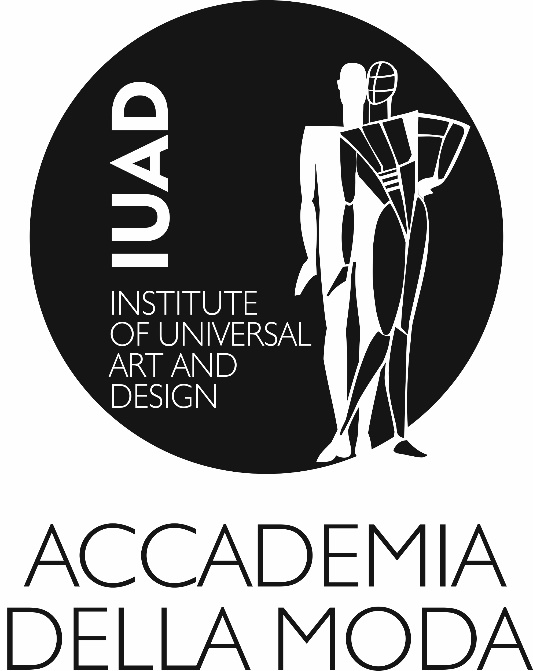 REGOLAMENTO DIDATTICOCORSO DI DIPLOMA ACCADEMICODI PRIMO LIVELLO INDESIGN DELLA MODAIND. FASHION BUSINESSACCADEMIA DELLA MODAREGOLAMENTO DIDATTICODEL CORSO DI DIPLOMA ACCADEMICODI PRIMO LIVELLO INDESIGN DELLA MODA – INDIRIZZO FASHION BUSINESSINDICEArt. 1 – Denominazione del Corso di studio ………………………………………………………………………………… 1Art. 2 – Scuola di appartenenza ………………………………………………………………………………………………….. 1Art. 3 – Dipartimento afferente ………………………………………………………………………………………………….. 1Art. 4 – Obiettivi formativi ………………………………………………………………………………………………………….. 1Art. 5 – Prospettive occupazionali ………………………………………………………………………………………………. 2Art. 6 – Criteri di ammissione ……………………………………………………………………………………………………… 2Art. 7 – Articolazione dei curricula ……………………………………………………………………………………………… 2Art. 8 – Disposizione sugli obblighi di frequenza …………………………………………………………………………. 4Art. 9 – Modalità di presentazione dei piani di studio …………………………………………………………………. 4Art. 10 – Caratteristiche della prova finale ………………………………………………………………………………….. 4Art. 11 – Entrata in vigore e validità del regolamento …………………………………………………………………. 4Art. 1 – Denominazione del Corso di studioE’ istituito presso l’Accademia della Moda il Corso di Diploma Accademico di I livello in Design  della Moda – Indirizzo Fashion Business.Art. 2 – Scuola di appartenenzaIl corso appartiene alla Scuola di Progettazione artistica per l’impresa.Art. 3 – Dipartimento afferenteLa struttura e il coordinamento delle attività didattiche, di ricerca e di promozione artistica della Scuola di Progettazione Artistica per l’impresa è il Dipartimento di Progettazione e Arti Applicate.Art. 4 – Obiettivi formativiI corsi di studio per il conseguimento del diploma Accademico di primo livello della Scuola di Progettazione artistica per l’Impresa hanno l’obiettivo di assicurare un’adeguata padronanza dei metodi e delle tecniche artistiche, nonché l’acquisizione di specifiche competenze disciplinari e professionali al fine di fornire ai discenti conoscenze e metodologie progettuali ed espressive nell’uso degli strumenti della rappresentazione e delle pratiche artistiche, con particolare riguardo alla comunicazione, al disegno industriale, al design, alla moda. I corsi della Scuola si pongono l’obiettivo di sviluppare le competenze progettuali e la pratica degli strumenti tecnologici espressivi, tradizionali e della contemporaneità, che riguardano l’uso e la gestione dello spazio e i principi della comunicazione e della rappresentazione.I diplomati nei corsi di diploma della Scuola devono:possedere un’adeguata formazione tecnico-operativa, di metodi e contenuti relativamente ai settori del Graphic Design, della Comunicazione Pubblicitaria, della Progettazione, del Fashion Design, del Brand Design e del Diritto ed Economia del settore moda;possedere strumenti metodologici e critici adeguati all’acquisizione di competenze dei linguaggi espressivi, delle tecniche e delle tecnologie più avanzate relative;essere in grado di utilizzare efficacemente almeno una lingua dell’Unione Europea (il corso sarà caratterizzato da un approfondimento della lingua inglese, fino al raggiungimento di un livello C1), oltre la lingua madre, nell’ambito precipuo di competenza e per lo scambio di informazioni generali;possedere le conoscenze degli strumenti informatici e della comunicazione telematica negli ambiti specifici di competenza.Art. 5 – Prospettive occupazionaliI diplomati  della Scuola svolgeranno attività professionali nei diversi ambiti pubblici e privati della progettazione orientata verso sbocchi professionali di nuova configurazione e grande flessibilità nell’ambito delle varie tipologie applicative rivolte agli enti, ai musei, alla piccola e media impresa, fino alla grande industria, con riguardo soprattutto alla comunicazione pubblicitaria, all’organizzazione dello spazio come veicolo comunicativo, dall’ambientazione, all’allestimento, alla progettazione di site specific ed all’articolato territorio connesso alla comunicazione di impresa.Più nello specifico, i diplomati del corso rappresenteranno una figura professionale altamente qualificata, con competenze stilistiche per inserirsi in qualsiasi azienda del comparto tessile-abbigliamento e gestire sia la ricerca, che il contesto produttivo di mercato. Di conseguenza le funzioni del designer di moda sono state arricchite e alla fine del corso lo studente sarà in grado di seguire in prima persona l’intero percorso della collezione, di avviare una attività in proprio, di seguire la gestione dell’azienda, il mercato della moda, di curare i rapporti con la clientela, oltre che la direzione artistica di grandi eventi e manifestazioni.L’Accademia della moda organizzerà, in accordo con enti pubblici e privati, gli stage e i tirocini formativi più opportuni per concorrere al conseguimento delle specifiche professionalità e definirà ulteriormente, per ogni corso di studio, specifici modelli formativi.Art. 6 – Criteri di ammissioneRequisiti di accesso:Per essere ammessi al Corso di Diploma Accademico di primo livello in Design della Moda – Indirizzo Fashion Business occorre essere in possesso di un Diploma di scuola secondaria superiore o di altro titolo conseguito all’estero, riconosciuto idoneo. La selezione degli studenti ammessi al Corso viene fatta con un esame di ammissione finalizzato all’individuazione delle qualità formali e delle capacità tecnico artistiche possedute dal candidato.Ammissione diretta al Corso:Il Corso di Diploma Accademico di primo livello in Design della Moda è ad accesso libero, subordinato, comunque, al possesso di prerequisiti riconosciuti attraverso prove di accesso. Il Diploma quinquennale IPSIA, con indirizzo Moda, e la maturità artistica costituiscono titolo di accesso diretto; pertanto i candidati in possesso dei predetti titoli di studio sono esentati dalle prove di accesso.Tipologia delle prove di accesso:Le prove di ammissione prevedono:TEST A RISPOSTA MULTIPLA: domande al 50% di cultura generale e al 50% di conoscenze di base specifiche della Scuola (1° giorno: durata della prova 3ore)PROVA ORALE: colloquio motivazionale (2° giorno)TEST SCRITTO E PROVA ORALE DI LINGUA: saranno ammessi al corso solo coloro in possesso di livello di Inglese B1.Art. 7 – Articolazione dei curriculaCurricula offerti agli studenti:Il Corso di diploma Accademico in Design della Moda prevede due curriculum.Quadro generale delle attività formative, Elenco degli insegnamenti dei corsi, Tipologia delle forme didattiche, degli esami e delle altre verifiche del profitto degli studenti, Crediti Formativi:Per conseguire gli obiettivi formativi previsti dall’Ordinamento, il corso di studi attiva i seguenti insegnamenti a crediti vincolati.Note: Fermo restando il diritto di autonoma scelta da parte dello studente nell’ambito di tale tipo di AF, potranno essere proposti, nel Manifesto degli Studi, alcuni orientamenti, per ognuno dei quali saranno indicati gli insegnamenti consigliati.(*)     Attività formative a scelta dello studente.Articolazione in moduli:Nel rispetto delle procedure di codifica e registrazione delle prove d’esame previste dall’Accademia della Moda, un corso può prevedere l’accorpamento di più moduli d’insegnamento appartenenti anche a settori disciplinari diversi, unificando l’esame finale dei corsi accorpati (denominati “corsi integrati”, ovvero “laboratori” a seconda delle modalità di verifica finale). Nell’accorpamento debbono essere rispettate le propedeucità previste dal Manifesto degli Studi dell’Accademia della Moda.Propedeuticità:Il Manifesto degli Studi dell’Accademia della Moda indicherà ogni anno gli insegnamenti attivati e la loro suddivisione tra vari anni di corso, identificando la denominazione delle discipline nell’ambito di ogni settore artistico-disciplinare.Le eventuali propedeuticità degli insegnamenti vengono stabilite, per ogni anno accademico, nel Manifesto degli Studi dell’Accademia della Moda.Attività formative ulteriori:Ai sensi del presente regolamento, si intende per attività formative ulteriori, quelle attività, organizzate o previste dall’Accademia della moda al fine di acquisire ulteriori conoscenze linguistiche, nonché abilità informatiche e telematiche, relazionali, o comunque utili per l’inserimento nel mondo del lavoro, nonché attività formative volte ad agevolare le scelte professionali, mediante la conoscenza diretta del settore lavorativo cui il titolo di studio può dare accesso, tra cui, in particolare, i tirocini formativi e di orientamento.Art. 8 – Disposizione sugli obblighi di frequenzaLa frequenza ai corsi e agli insegnamenti dell’Accademia della Moda è obbligatoria.Per essere ammesso a sostenere gli esami, lo studente dovrà aver frequentato almeno l’80% della totalità delle attività formative svolte in ciascun anno accademico, con esclusione dello studio individuale.Detta prescrizione è attestata dai Docenti responsabili degli insegnamenti.Art. 9 – Modalità di presentazione dei piani di studioLo studente è tenuto a presentare un piano di studi comprensivo delle attività formative obbligatorie e di quelle opzionali a scelta.Nella formulazione del piano lo studente potrà indicare un impegno non a tempo pieno.Lo studente presenta il proprio piano di studi entro il 30 novembre di ciascun anno accademico alla struttura didattica competente. Il piano di studi può essere ripresentato l’anno successivo, apportando modifiche al precedente.Ha valore l’ultimo piano di studi approvato.Il piano di studi è automaticamente approvato se corrispondente al piano ufficiale degli studi del corso. In caso contrario, su proposta della Commissione Piani di Studio, il consiglio accademico delibera entro il 15 dicembre successivo.Art. 10 – Caratteristiche della prova finaleLa prova finale, a cui vengono assegnati 8 crediti formativi, consiste in:una tesi di carattere artistico-progettuale, che prevede la produzione di elaborati o progetti e un saggio breve su un tema specificamente assegnato dal docente della disciplina d’indirizzo del corso cui lo studente risulta iscritto;Art. 11 – Entrata in vigore e validità del regolamentoIl presente Regolamento entrerà in vigore con l’Anno Accademico 2021/22 ed avrà validità triennale.Con una periodicità triennale il Consiglio Accademico realizza una revisione del Regolamento Didattico del Corso di Diploma.DAPL06 - DIPLOMA ACCADEMICO DI PRIMO LIVELLODAPL06 - DIPLOMA ACCADEMICO DI PRIMO LIVELLODAPL06 - DIPLOMA ACCADEMICO DI PRIMO LIVELLODAPL06 - DIPLOMA ACCADEMICO DI PRIMO LIVELLODAPL06 - DIPLOMA ACCADEMICO DI PRIMO LIVELLODAPL06 - DIPLOMA ACCADEMICO DI PRIMO LIVELLODAPL06 - DIPLOMA ACCADEMICO DI PRIMO LIVELLODAPL06 - DIPLOMA ACCADEMICO DI PRIMO LIVELLODAPL06 - DIPLOMA ACCADEMICO DI PRIMO LIVELLODAPL06 - DIPLOMA ACCADEMICO DI PRIMO LIVELLODIPARTIMENTO DI PROGETTAZIONE E ARTI APPLICATEDIPARTIMENTO DI PROGETTAZIONE E ARTI APPLICATEDIPARTIMENTO DI PROGETTAZIONE E ARTI APPLICATEDIPARTIMENTO DI PROGETTAZIONE E ARTI APPLICATEDIPARTIMENTO DI PROGETTAZIONE E ARTI APPLICATEDIPARTIMENTO DI PROGETTAZIONE E ARTI APPLICATEDIPARTIMENTO DI PROGETTAZIONE E ARTI APPLICATEDIPARTIMENTO DI PROGETTAZIONE E ARTI APPLICATEDIPARTIMENTO DI PROGETTAZIONE E ARTI APPLICATEDIPARTIMENTO DI PROGETTAZIONE E ARTI APPLICATESCUOLA DI PROGETTAZIONE ARTISTICA PER L'IMPRESA - Corso di Design della ModaSCUOLA DI PROGETTAZIONE ARTISTICA PER L'IMPRESA - Corso di Design della ModaSCUOLA DI PROGETTAZIONE ARTISTICA PER L'IMPRESA - Corso di Design della ModaSCUOLA DI PROGETTAZIONE ARTISTICA PER L'IMPRESA - Corso di Design della ModaSCUOLA DI PROGETTAZIONE ARTISTICA PER L'IMPRESA - Corso di Design della ModaSCUOLA DI PROGETTAZIONE ARTISTICA PER L'IMPRESA - Corso di Design della ModaSCUOLA DI PROGETTAZIONE ARTISTICA PER L'IMPRESA - Corso di Design della ModaSCUOLA DI PROGETTAZIONE ARTISTICA PER L'IMPRESA - Corso di Design della ModaSCUOLA DI PROGETTAZIONE ARTISTICA PER L'IMPRESA - Corso di Design della ModaSCUOLA DI PROGETTAZIONE ARTISTICA PER L'IMPRESA - Corso di Design della ModaTipologia delle Attività FormativeCodiceSettore artistico-scientifico-disciplinareCampi disciplinariCFATotale CFAT.O.F.M.V.AnnoOre lezioneAF di BaseABPR21ModellisticaModellistica 11038TPB-CI125AF di BaseABTEC38Applicazioni digitali per le arti visiveInformatica per la grafica1038TPB-CIII150AF di BaseABST47Stile, storia dell'arte e del costumeStili, Storia dell'arte e del costume 1638TAI45AF di BaseABST47Stile, storia dell'arte e del costumeStili, Storia dell'arte e del costume 2638TAII45AF di BaseABST47Stile, storia dell'arte e del costumeStoria del Costume638TAIII45AF Caratteriz-zantiABPR34Fashion Design Fashion Design 11072TPA-CI125AF Caratteriz-zantiABPR34Fashion Design Fashion Design 2672TPA-CII75AF Caratteriz-zantiABPR34Fashion Design Fashion Design 3872TPA-CIII100AF Caratteriz-zantiABPR17DesignDesign System872TA-CIII60AF Caratteriz-zantiABTEC37Metodologia progettuale della comunicazione visivaBrand Design672TA-CII45AF Caratteriz-zantiABPR34Fashion Design Cultura dei Materiali di Moda672TAI45AF Caratteriz-zantiABPR19Graphic DesignWeb Design672TPA-CII75AF Caratteriz-zantiABPC67Metodologie e tecniche della ComunicazioneComunicazione pubblicitaria I872TAII60AF Caratteriz-zantiABPC67Metodologie e tecniche della comunicazioneComunicazione pubblicitaria II672TPA-CIII75AF Caratteriz-zantiABPR31FotografiaDirezione della fotografia472TPA-CII50AF Caratteriz-zantiABPR19Graphic DesignElementi di grafica editoriale472TPA-CIII50AF Integrative o AffiniABAV02Tecniche dell'Incisione - Grafica d'ArteIllustrazione640TPB-CI75AF Integrative o AffiniABPR32Costume per lo spettacoloTecniche sartoriali per il costume 1840TPB-CI100AF Integrative o AffiniABLE69Marketing e managementFondamenti di marketing culturale640TAI45AF Integrative o AffiniABLE69Marketing e managementDesign Management640TA-CII45AF Integrative o AffiniABLE70Legislazione ed economia delle arti e dello spettacoloDiritto, legislazione ed economia dello spettacolo640TAII45AF Integrative o AffiniABLE69Marketing e managementLogica e organizzazione d'impresa440TAII30AF Integrative o AffiniABLIN71LingueInglese per la comunicazione artistica440TAII30AF UlterioriABTEC39Tecnologie dell'informaticaFondamenti di Informatica48TPDI50AF UlterioriUlteriori conoscenze linguistiche, informatiche, o relazionali, tirocini, ecc.Ulteriori conoscenze linguistiche, informatiche, o relazionali, tirocini, ecc.48DIIIAF a scelta dello studente (1)10AF a scelta dello studente (1)10AF a scelta dello studente (1)10AF a scelta dello studente (1)10AF Prova finale e Lingua StranieraABLIN71LingueInglese44TDI30AF Prova finale e Lingua StranieraProva FinaleProva Finale88A-CIIIIIIAF Prova finale e Lingua StranieraProva FinaleProva Finale88A-CIIIIIIAF Prova finale e Lingua StranieraProva FinaleProva Finale88A-CIIIIIICrediti obbligatori da conseguire nell'ambito delle attività di Base e Caratterizzanti (60% di 180)Crediti obbligatori da conseguire nell'ambito delle attività di Base e Caratterizzanti (60% di 180)Crediti obbligatori da conseguire nell'ambito delle attività di Base e Caratterizzanti (60% di 180)Crediti obbligatori da conseguire nell'ambito delle attività di Base e Caratterizzanti (60% di 180)108Totale dei crediti previsti nel triennioTotale dei crediti previsti nel triennioTotale dei crediti previsti nel triennioTotale dei crediti previsti nel triennio180Legenda  T.O.F. (Tipologia dell’offerta formativa)  T: Lezioni teoriche  TP: Attività teorico pratiche  L: Attività di laboratorioM.V. (Modalità di verifica) A:  Prova finale scritta/orale  B:  Prove in itinere  C:  Progetto/elaborato finale  D:  Giudizio di idoneità